CURRICULUM VITAE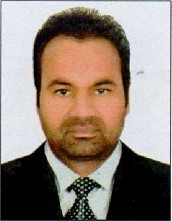 Name	: SUNANDAN E-mail 	         : sunandan-396135@gulfjobseeker.com OBJECTIVE:To seeking a challenging career by copying a suitable position, utilizing my technical skills and experience to contribute towards the progress of organization at the same time has the prospect  for  professional growth and development of my career.Total Experience: 22 years 6 monthsWork Experience in UAE 13 yearsCompany Job Title MachineryProiect Marine Name :Work in Marine company in Fujairah Excavator OperatorCat 385,Sumutumu 800, HITACHI 1200And Grape stone fix with GPS. Armor Rock Placing.Khorfakkan Port expansion Project (KPE,Khorfakkan,UAE) 2005-2008, 1500m Break Water,4-6 Ton stoneSouthern break Water berth (SBB,FUJAIRAH Port ,UAE) 2008-2009 700mFujairah Northern Land Reclamation Project (NPEP,Fujairah,UAE) 2009-2012 ,5.5KM Break Water.(4 -7 TON STONE)AI Badr Port Exponsion Project. Naval Base ,CMW Abu Dhabi 3km Break Water 2013- 2014+ ADNOC 300m Break Water.Ras al khaima Navel Base 800m Break Water 2014-2015Fishing Harbor Port Fujairah Navel Base 450m Break Water. 2015.Oil Terminal 2 Project (OT2,Fujairah uAE) May ,2016.Current Project& Navel Base Fujairah in Break Water and Dressing From 2017 to till date Joining Date : 20/04/2005 to till continueLicense Details: (Valid Uae Driving License)I have UAE Driving License of Light Vehicle and Heavy TractorWork Experience in India 3 years Company Job Title Machinery DurationCompany Job Title Machinery DurationEmployer Name Job Title Machinery Duration Driving LicensePERSONAL PROFILESName     Date of BirthNationalityMarital StatusEducationLanguages KnownVisa Status PASSPORT DETAILS:Date of IssueDate of ExpiryPalce Of IssueRajastan,lndia Excavator OperatorTata 400, L&T-170From 05-02-1995 to 03-06-1998Work Experience in Oman 3 years :Contracting company in Oman and Yemen Excavator OperatorHitachi 600 and Kamastu 650 From 23-os-ises to 1o-o6-2002Work Experince in Kuwait 3 years and 6 months :Oil Company in Kuwait Excavator Operator, Long Bum. Caterpillar 345+235From 15-08-2002 to 10-02-2005I Have Kuwait Driving License of Heavy PlantSUNANDAN 28-08-1974Indian MarriedMetric (Board of Public Examination, Himachal Pradesh ) Hindi, Arabic, English and PunjabiEmployment Visa30-10-201729-10-2027Dubai-IndianCONCLUSION & DECLARATION:I hereby declare that the above mentioned Statement is correct & true to the best of my knowledge & belief.SUNANDAN •Palce of IssueFujairah•Date of Issue23-11-2005•Date of Expiry10—09—2023•Vehicle PermitHeavy Tractor (8)